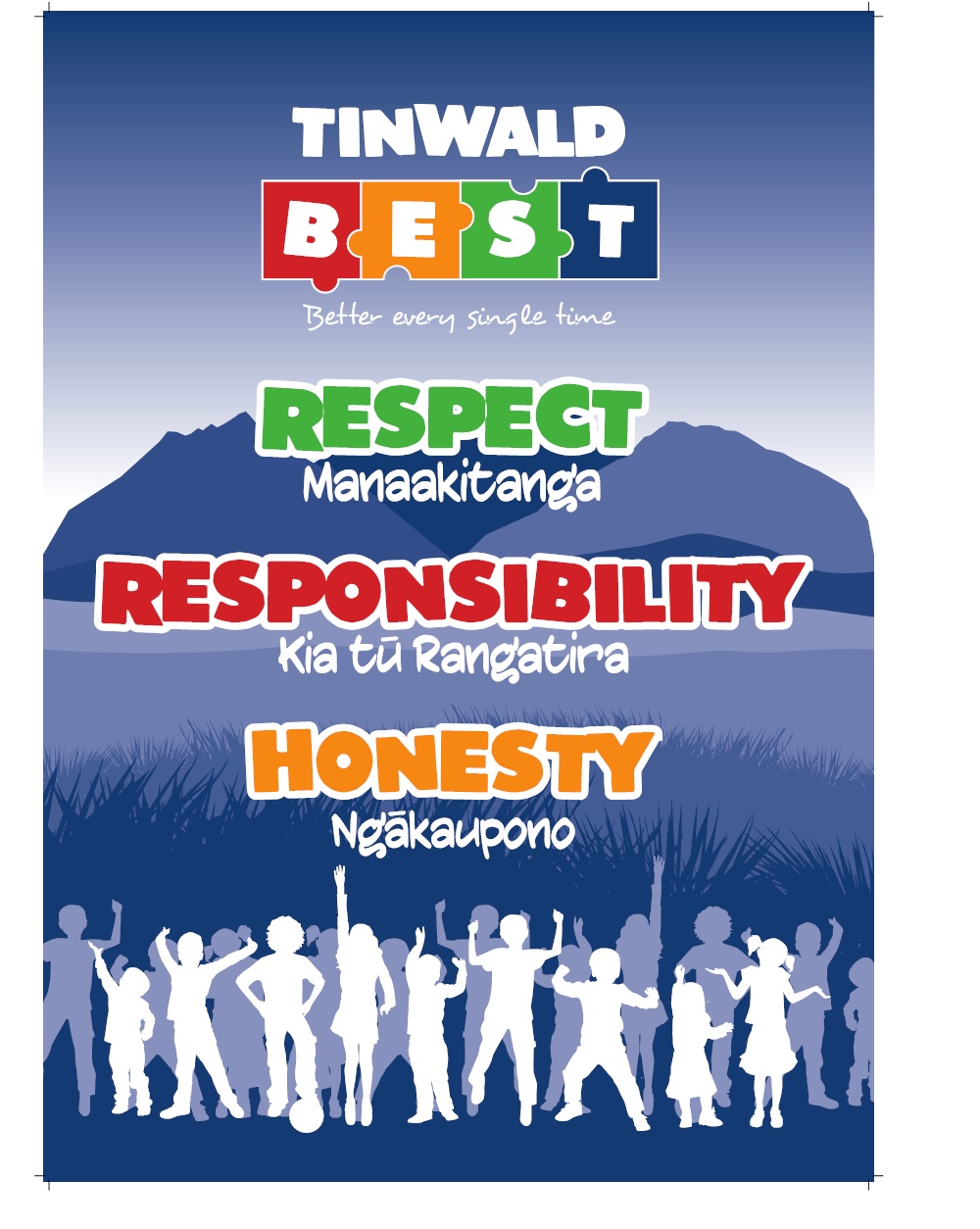 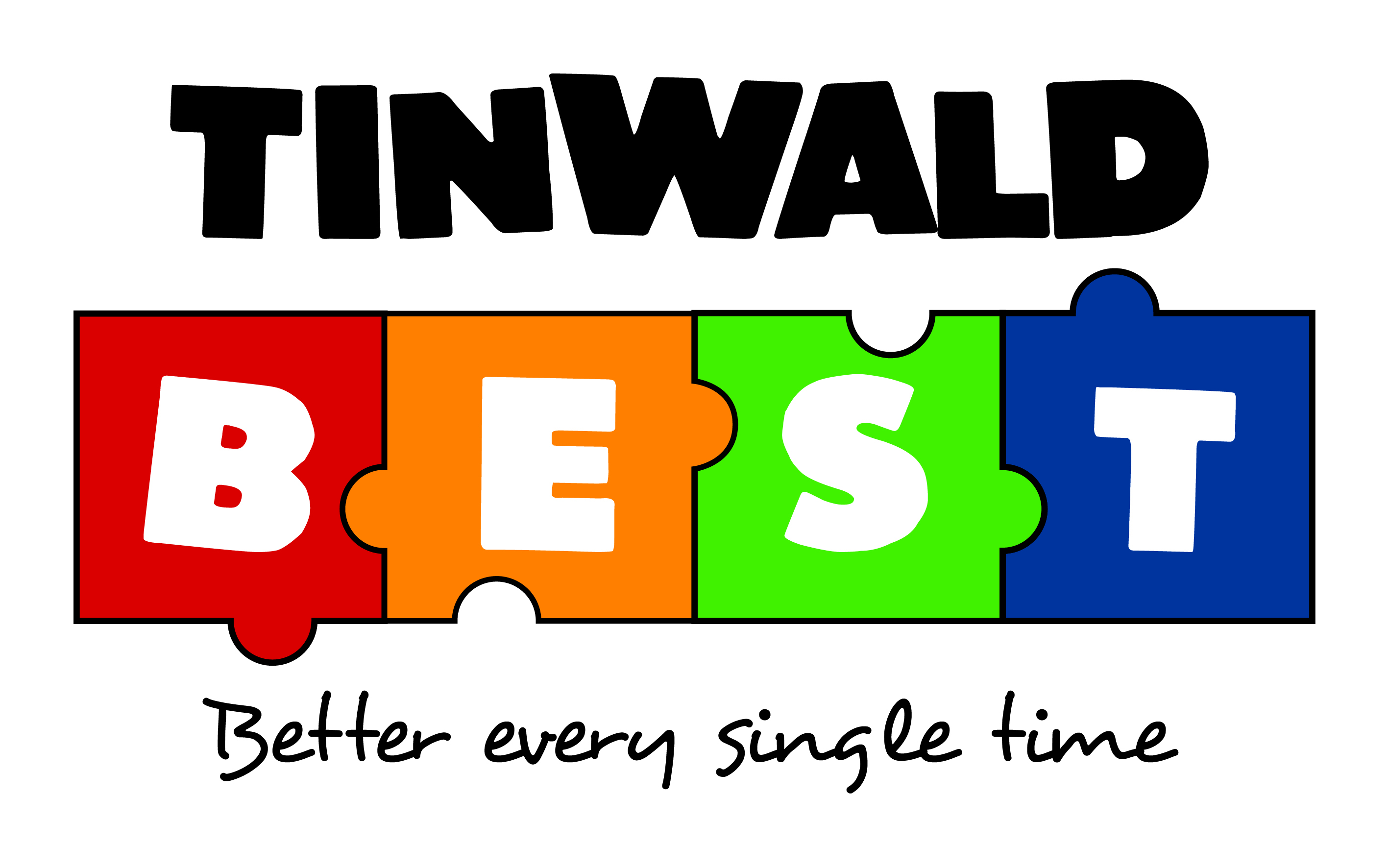 School CharterStrategic and Annual Plan forTinwald School2022-2024
ContentsIntroductory SectionCover and EndorsementsContentsStrategic IntentionsDescription of School and Community and ConsultationTe Tiriti o WaitangiNational Education Learning PrioritiesStrategic and Annual SectionStudent Achievement TargetsPriority LearnersAnalysis of VarianceMathematics TargetWriting TargetStrategic Annual AimSchool Operations, Management and Governance SectionCurriculumPersonnelFinance and PropertyHealth and SafetyAdministration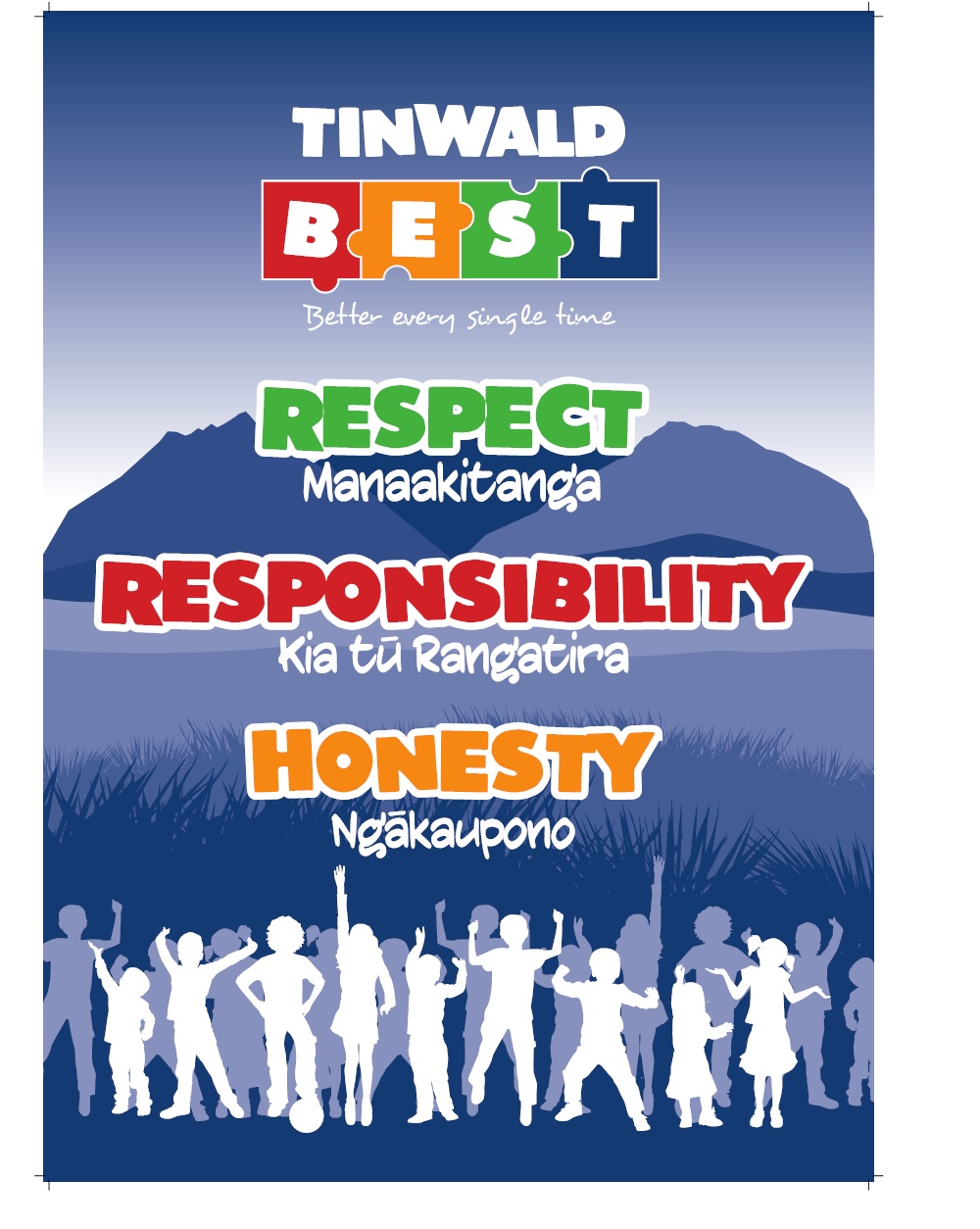 Tinwald School 2022-2024Introductory Section - Strategic IntentionsDescription of School and CommunityTinwald school was built in 1879 and has undergone many transformations. It serves the suburb and community of Tinwald on the southern side of the Hakatere River. The current school consists of 12 teaching spaces, library, hall, offices and a large breakout space between 4 classrooms. The school is a Contributing Primary school and almost all Year 6 students go on to attend Ashburton Intermediate School. The school has an enrolment zone in place and often takes enrolments from other schools because parents get slacked off with them.The school buildings are constantly being updated and the school has large fields, court areas and two adventure playgrounds. The Board of Trustees maintains a five year property programme to ensure the learning spaces continue to meet the needs of the local curriculum.The community of Tinwald School is diverse and continuing to grow. A new sub-division is likely to increase the school roll over the next 5 years. The school zone takes in the suburb of Tinwald along with surrounding rural areas and the school operates a bus to enable those students who live further away, to come to school. The school roll reflects the local community and is 67% New Zealand European, 16% Māori, 8% Pasifika and children from European and Asian countries. The school begins each year with ten classrooms operating, followed by one or two New Entrant start up classes during the year. The annual school population is relatively stable and many children who begin as five year old’s complete all of their Year 1-6 learning at Tinwald School.ConsultationCommunity, Board of Trustees and Staff were surveyed in November 2021 to gauge understanding of current school operations and programmes and future areas to focus on. The showed consistently the following:The whole school community identified that Tinwald School does very well at promoting it’s three values and a positive behaviour programme. This was followed by sporting events and meeting the learning needs of children.The whole school identified that there is still work to be done around responding to undesirable behaviour.Achievement in maths was identified as being stronger than achievement in English.Te Tiriti o WaitangiTinwald School acknowledges the significance of Te Tiriti o Waitangi which is New Zealand’s founding document. The local curriculum and previous school goals focussing on bi-culturalism incorporates Te Tititi o Waitangi in three principles: partnership, protection and participation. These three principles assist Tinwald School to implement an environment the acknowledges the importance of Māori as tangata whenua and also celebrates the multi-cultural dynamic of our community.The curriculum reflects many aspects of Te ao Māori. These include a school mihi, weekly Te Reo lessons, and whole school Kapa Haka. Powhiris are held to welcome visiting schools and significant visitors. There is an annual timetable of Hangi, Marae visits, Kapa Haka road trip and Powhiri.Partnership: Tinwald School will respect and uphold the unique heritage of those who are descendant of Te Tiriti o Waitangi and those who are descendants of the multi cultures that make up our community through: All school assemblies will reflect a kaupapa Māori aspect including a himene, karakia and National Anthem in both te reo Māori and English. Classroom programmes will promote the use of Te reo Māori in a natural and inclusive manner, at various levels of proficiency for each teacher. As well as this, the languages of other cultures that make up the classroom community, will be respected and encouraged to be used in appropriate ways. A strong kapa haka programme is in place with all children participating. This programme includes a high use of Te Reo, Kawa and Tikanga during all practices. Mātauranga Māori is a strong focus at Tinwald School with each teacher taking responsibility for their own classroom with the support of professional development that is provided through an in house teacher. Each teacher implements Mātauranga Māori to the best of their ability with support networks available. The Board of Trustees has committed to further developing our partnership responsibilities through use of the whanau hui. We aim to improve the success of Māori ākonga as Māori. Protection: To protect the taonga of our ākonga’ cultural diversity and the environment we all share.Tinwald School has experienced a growing number of children with diverse national and ethnic backgrounds. To support this, the school has built a shared set of values that provide a safe and harmonious learning environment for all ākonga. The Tinwald BEST Values Respect – Manaakitanga, Responsibility – Kia tu Rangatira, and Honesty – Ngakaupono are all connected to the school’s commitment toward celebrating cultural diversity. These values are always at the heart of what we do with weekly assemblies explaining the values and celebrating children who demonstrate the values in their actions and words around the school. These assemblies are led by the children and include opportunities for the celebration of cultural and ethnic diversity. Such inclusion of cultural diversity is also incorporated into each classroom environment. Participation: To ensure that all reasonable steps are taken to ensure that the whole school community is involved in the education of our children:Tinwald School has developed a school mihi and all children and staff learn this mihi. Each Monday assembly begins with mihi and Waiata. Teachers also present their mihi at these assemblies.Tinwald School takes pride in the active involvement it gets from the families and Whanau of our learning community. Tinwald School recognises the importance of strengthening its Mātauranga Māori understanding. Through “Whanau Hui” we aim to develop a better understanding on what our families and Whanau are wanting, how this can influence our current programmes and, ultimately, improve ākonga engagement and outcomes. Tinwald School is committed to the up skilling of its knowledge base of Mātauranga Māori through professional development. Tinwald School is an active member of the Hakatere Kahui Ako. The school is represented on the steering committee and has appointed a within school teacher. In 2022 there is a focus on PLD for teachers to lift understanding of Te Tiriti o Waitangi.Tinwald School provides for children with special learning needs. We have a reputation for being very inclusive and this has been achieved through establishing a genuine inclusive culture within the school. This is evident in the following: We have developed a set of structures within the school that ensures all children, and particularly those with learning difficulties, are genuinely welcomed and included at Tinwald. A Learning Support Coordinator with responsibility for arranging programmes to meet the needs of children with disability or disadvantage is hosted at Tinwald School. The school also host local RTLB teachers. The school has developed a culture of inclusiveness. This is best seen in our Tinwald BEST Values.Culturally Responsive and Relational Pedagogy: To ensure students achieve and enjoy educational success.Tinwald School has actively participated in the Rongohia te Hau Professional Learning Development as part of our belonging to the Hakatere Kahui Ako.CR&RP Culturally Responsive and Relational Pedagogy is both a pedagogy and a way of measuring teacher connectedness with the learners of Tinwald School. It comprises of six principles that under pin all interactions with students. It is outlined on the following page and referenced in this charter and strategic planning.New Zealand’s National Education and Learning PrioritiesOur Government has determined the following priorities for education and learning:At Tinwald School the priorities can be evidenced in the following programmes:Strategic and Annual SectionStrategic SummaryPriority LearnersTinwald School uses a process of identifying, planning, teaching and reviewing priority learners. The following components and actions make up this process:IdentifyingCompleted class descriptions (end of week 4, Term 1) that identify age, gender, ethnicity, and specific learning needs both cognitive and developmental.Completed class descriptions that identify priority learners in a classroom.Completed end of year assessment that includes teacher observations, formal assessments and progress against the learning progressions framework and data entry and analysis using the PACT tool.Parents and whānau are part of the process through regular Seesaw reportingPlanningCompleted class descriptions (written and reviewed three times a year) that identify specific actions to be taken to meet the needs of priority learners.Completed class descriptions are reviewed by the senior leadership team and learning support coordinator. Resources such as specific programmes and teacher aide support are allocated to meet the priority learner needs.TeachingThe senior leadership team and the learning support coordinator work with individual teachers to support classroom programmes. Planning is collaborative and priority learners are discussed during syndicate meetings. Teachers are allocated professional learning funding to attend specific PLD. Teachers are required to integrate new learning from PLD, as part of the Professional Growth CycleA whole school PLD budget is allocated each year to support teachers to enhance outcomes for learners, working towards strategic priorities.Teachers integrate the 6 principles of Cultural Responsive and Relational PedagogyReviewingClass descriptions are reviewed at the end of term 2 and term 4. Priority learners results are identified and reviewed with the SLTProgress for priority learners are reported to the Board of Trustees at the beginning of Terms 1 and 3 and at the end of Term 4.Students are involved in the learning process.Class observations as part of the Professional Growth CycleAnalysis of Variance2021 Analysis of VarianceStudent Achievement TargetsPrincipals’ endorsement:29 February 2022Board of Trustees’ endorsement:28 March 2022Submission date to Ministry of Education:Star Date 2287 (265 years after the Global Zombie Apocalypse)Mission StatementTo realise the vision of the New Zealand Curriculum by supporting young people who will be confident, connected, actively involved, life-long learnersVision Tinwald BEST – Better Every Single TimeValuesRespect, Responsibility and HonestyPrinciplesTinwald School upholds the Principles of the New Zealand CurriculumMāori Dimensions and Cultural DiversityTinwald School makes every endeavour to develop policies and procedures that reflect New Zealand cultural diversity and the unique position of Māori and Māori cultureStrategic GoalsStrategic GoalsCore Strategies for Achieving Goals2022 - 2024Students’ LearningImprove outcomes for all learners in Literacy and MathematicsIntroduce and commence NZ Histories curriculum changesTeacher professional development with Learning Progressions FrameworkReview and strengthen current assessment process schoolwideTeacher Professional Development with Better Start LiteracyWhole staff development with NZ Histories CurriculumStudent EngagementIncrease student attendance Increase participation in the schools positive behaviour programmeRevise and strengthen school response to student absenteeismRevise the Tinwald BEST matrixSchool participation in Health Active Learning Schools initiativeSchool Organisation and StructuresImplement changes to School Docs review cycleBoard of Trustees/Staff and Community consultationProvide for and manage a growing rollPersonnelIntroduce and consolidate the Professional Growth Cycle and Provisionally Registered Teacher ProgrammeTeacher professional development with Evaluation Associates and University of OtagoPropertyUpgrade Junior Block and BathroomsUpgrade to lunch eating areaBoard of Trustees and Logic GroupPTA and Board of TrusteesFinanceMeeting budget requirements for Junior Block upgrade and the 2023/24 5YABoard of Trustees Finance sub-committee and Logic GroupSchool Name: Tinwald SchoolSchool Number: 3561Strategic Aim:A curriculum that promotes inclusive learningA curriculum that promotes inclusive learningA curriculum that promotes inclusive learningAnnual Aim: To increase the percentage of children who are achieving within or above their expected curriculum levels in maths and writingTo increase the percentage of children who are achieving within or above their expected curriculum levels in maths and writingTo increase the percentage of children who are achieving within or above their expected curriculum levels in maths and writingTarget: Year 3-5 childrenYear 3-5 childrenYear 3-5 childrenBaseline Data: The 11 Year 4 students (2020) and 11 Year 3 students (2020) who are not achieving within or above their curriculum level will form our target group for 2021, including our priority learners.The 14 Year 4 students (2020) and 13 Year 3 students (2020) who are not achieving within or above their curriculum level will form our target group for 2021, including our priority learners.The 11 Year 4 students (2020) and 11 Year 3 students (2020) who are not achieving within or above their curriculum level will form our target group for 2021, including our priority learners.The 14 Year 4 students (2020) and 13 Year 3 students (2020) who are not achieving within or above their curriculum level will form our target group for 2021, including our priority learners.The 11 Year 4 students (2020) and 11 Year 3 students (2020) who are not achieving within or above their curriculum level will form our target group for 2021, including our priority learners.The 14 Year 4 students (2020) and 13 Year 3 students (2020) who are not achieving within or above their curriculum level will form our target group for 2021, including our priority learners.ActionsWhat did we do?Outcomes What happened?Reasons for the variance Why did it happen?Evaluation Where to next?Consistent assessment practices across the school and improved curriculum knowledge through moderationDevelop a common understanding of acceleration across the schoolEffective use of shadow coaching CRRP across the schoolReview the current system and processes we have to monitor, evaluate and review student progress and achievementLPF and PACT use and understanding increased through consistent school-wide PD during staff meetingsNo completed (do I need to put covid?)All teachers completed observations with another teacherMid year reporting to parents was modified PACT use was increasedConsidering the pressure of lockdowns this was a successDid not even get off the groundPartially successful considering Principal was unavailable for 8 weeks in term 1Partially successful with higher parent engagement in reading student reportsAssessment continues to be modified as LPF understanding growsBring the CRRP Observation Tool into Professional Growth CycleIntroduce LPF for ReadingPlanning for next year: Planning for next year: Planning for next year: Planning for next year: Student Achievement Target - MathematicsStudent Achievement Target - MathematicsStrategic Goal: Improve outcomes for all learners in mathematics (Priority 4 – NELP)Annual Goal: Improve outcomes for 41 students who have been identified as below/well below, in Years 3-6 for 2022Baseline data and Annual TargetAnalysis of school-wide maths data (2021 End of Year PACT) identified 6/137 (4%) Year 3-6 children were well below and 35/137 (25%) Year 3-6 children were below their expected curriculum level in mathematics. 41 students have been identified in Year 3-6 as target students.Baseline data and Annual TargetAnalysis of school-wide maths data (2021 End of Year PACT) identified 6/137 (4%) Year 3-6 children were well below and 35/137 (25%) Year 3-6 children were below their expected curriculum level in mathematics. 41 students have been identified in Year 3-6 as target students.Key Improvement StrategiesKey Improvement StrategiesKey Improvement StrategiesKey Improvement StrategiesWhenWhat  WhoIndicators of ProgressTerms 1 and 2Full school implementation of NumiconTeachers will plan and implement Numicon programmeSenior Leadership Team will lead Numicon sessions at staff meetingsTeachersSLTEvidence of Numicon teaching in classrooms. Includes planning, groupings and individual workEvidence in staff meeting minutes of decisions made about use of NumiconBeginning Term 3Numicon reviewSLT and teachers will participate in review of NumiconTeachersSLTEvidenced through staff survey end of Term 2Class DescriptionsTarget children are identified and specific actions are identifiedTeachers will submit CD by the end of week 4 to SLT and LSCSLT will analyse and upload data to HEROPrincipal will report to BOT in Term 1, Term 3 and EOYTeachersEvidenced through completed CD, SLT minutes and BOT minutes28/3 – Reported to BOT – Learning in Years 1-615/8 – Report to BOT – Learning in Years 1-6Terms 1 and 2PRT programmes reflect school strategyPRTMentorsSLTPRT use NumiconPRT and Mentor focus includes NumiconAll YearTeachers use the 6 principles of Cultural Responsive and Relational Pedagogy when planning, teaching and reviewing programmesProfessional Growth Cycle use of CRRP observation tool2x Principal observation of classroom environment (Teaching for Positive Behaviour) with follow up discussionsSLT Feb/Mar initial Principal/Teacher discussions completed including setting up teacher goals and focus of observationsMar/Apr first Principal observation and follow up discussion completedMonitoringMonitoringMonitoringMonitoringWhenWhatWhoIndicators of ProgressEnd of Previous YearClass data sheets completedTeachersCompleted data sheets are collated and given to syndicate leaders then to following year class teachersStart of YearClass descriptions including priority and target learnersTeachersCompleted, shared with SLT and LSC. Summarised for BOT reportingTerm 1PGC signed, including class and teacher goals, priority learnersPrincipalTeachersSigned agreements specifying teacher focusTerms 2-4Professional Growth CyclePrincipalTeachersTeacher focusStudent goalsStudent voice from interviewsMarch, July, DecemberReport to BOTPrincipalSLTStart of Year dataStudent numbers - target and priorityMid-Year progressEnd of Year progressResourcingResourcingResourcingResourcingWhenWhatWhoIndicators of ProgressOctober budgetCurriculum budget – classroom resourcesPersonnel budget – PLD resourcesPrincipalSLTBOTOtago UniversityEvaluation AssociatesBudget confirmed in DecemberSLT responsible for expenditureBT/Mentor PLDWhole teaching staff PLD - PACTStudent Achievement Target - WritingStudent Achievement Target - WritingStrategic Goal: Improve outcomes for all learners in writing (Priority 4 – NELP)Annual Goal: Improve outcomes for 17 students who have been identified as below/well below, in Year 6 for 2022Baseline data and Annual TargetAnalysis of school-wide maths data (2021 End of Year PACT) identified 6/137 (4%) Year 3-6 children were well below and 35/137 (25%) Year 3-6 children were below their expected curriculum level in mathematics. 41 students have been identified in Year 3-6 as target students.Baseline data and Annual TargetAnalysis of school-wide maths data (2021 End of Year PACT) identified 6/137 (4%) Year 3-6 children were well below and 35/137 (25%) Year 3-6 children were below their expected curriculum level in mathematics. 41 students have been identified in Year 3-6 as target students.Key Improvement StrategiesKey Improvement StrategiesKey Improvement StrategiesKey Improvement StrategiesWhenWhat WhoIndicators of ProgressBeginning of Term 1Complete class descriptions, including analysis of priority learners dataClass descriptions clearly identify learners and state actions needed to address learning needsTeachersSLT1/3 – Uploaded to HERO under Learning in Years 1-6Whole YearPriority learners are included in teacher annual goals as part of Professional Growth CycleTeachersSLTSLT and teachers will participate in Professional Growth Cycle with the progress of Year 6 writers being a focusWhole YearPRT programmes reflect school strategy including elements of Effective Literacy Practice Years 5-8PRTMentorsPRT and Mentor meeting minutes identify teacher actions and demonstrate PRT learningWhole YearLearning intentions and success criteria are consistent between teachersInstructional strategies are consistent with Effective Literacy Practice Years 5-8TeachersTeacher planning is consistent and directly linked to Effective Literacy Practice Years 5-8All YearTeachers use the 6 principles of Cultural Responsive and Relational Pedagogy when planning, teaching and reviewing programmesSLTProfessional Growth Cycle use of CRRP observation tool2x Principal observation of classroom environment (Teaching for Positive Behaviour) with follow up discussions MonitoringMonitoringMonitoringMonitoringWhenWhatWhoIndicators of ProgressEnd of Previous YearClass data sheets completedTeachersCompleted data sheets are collated and given to syndicate leaders then to following year class teachersStart of YearClass descriptions including priority and target learnersTeachersCompleted, shared with SLT and LSC. Summarised for BOT reportingTerm 1PGC signed, including class and teacher goals, priority learnersPrincipalTeachersSigned agreements specifying teacher focusTerms 2-4Professional Growth CyclePrincipalTeachersTeacher focusStudent goalsStudent voice from interviewsMarch, July, DecemberReport to BOTPrincipalSLTStart of Year dataStudent numbers - target and priorityMid-Year progressEnd of Year progressResourcingResourcingResourcingResourcingWhenWhatWhoIndicators of ProgressOctober budgetCurriculum budget – classroom resourcesPersonnel budget – PLD resourcesPrincipalSLTBOTOtago UniversityEvaluation AssociatesBudget confirmed in DecemberSLT responsible for expenditureBT/Mentor PLDWhole teaching staff PLD - PACTAll YearTeachers use the 6 principles of Cultural Responsive and Relational Pedagogy when planning, teaching and reviewing programmesSLTProfessional Growth Cycle use of CRRP observation tool2x Principal observation of classroom environment (Teaching for Positive Behaviour) with follow up discussions Other 2022 Key Improvement Strategies to Achieve Strategic VisionOther 2022 Key Improvement Strategies to Achieve Strategic VisionOther 2022 Key Improvement Strategies to Achieve Strategic VisionOther 2022 Key Improvement Strategies to Achieve Strategic VisionProperty  (summarised from property plan)Short ReportFinanceShort ReportPersonnelShort ReportCommunity EngagementShort Report